REKAPITULACE STAVBYKód:Stavba:ZBV15Kamenná dlažba - rozptylová plochaKSO:	CC-CZ:Místo:	Litoměřice	Datum:	25. 10. 2022Zadavatel:	IČ:Česká republika, Ředitelství vodních cest	DIČ:Zhotovitel:	IČ:Labská Stavební a Strojní společnost s.r.o.	DIČ:Projektant:	IČ:Projekční sdružení Úvaziště Litoměřice	DIČ:Zpracovatel:	IČ:DIČ:Poznámka:Cena bez DPH220 576,61Sazba daně	Základ daně	Výše daněDPH základnísnížená21,00%15,00%220 576,61	46 321,090,00	0,00Projektant	ZpracovatelDatum a podpis:	Razítko	Datum a podpis:	RazítkoREKAPITULACE OBJEKTŮ STAVBY A SOUPISŮ PRACÍKód:	ZBV15Stavba:	Kamenná dlažba - rozptylová plochaMísto:	Litoměřice	Datum:Zadavatel:	Česká republika, Ředitelství vodních cest	Projektant: Zhotovitel:	Labská Stavební a Strojní společnost s.r.o.	Zpracovatel:Náklady z rozpočtů25. 10. 2022Projekční sdružení Úvaziště Litoměřice220 576,61	266 897,70IO 02	Přípojka vody220 576,61266 897,70KRYCÍ LIST SOUPISU PRACÍStavba:Kamenná dlažba - rozptylová plocha Objekt:IO 02 - Přípojka vodyKSO:	CC-CZ:Místo:	Litoměřice	Datum:	25. 10. 2022Zadavatel:	IČ:Česká republika, Ředitelství vodních cest	DIČ:Zhotovitel:	IČ:Labská Stavební a Strojní společnost s.r.o.	DIČ:Projektant:	IČ:Projekční sdružení Úvaziště Litoměřice	DIČ:Zpracovatel:	IČ:DIČ:Poznámka:Cena bez DPH	220 576,61Základ daně	Sazba daně	Výše daněDPH základní	220 576,61	21,00%	46 321,09snížená	0,00	15,00%	0,00Projektant	ZpracovatelDatum a podpis:	Razítko	Datum a podpis:	RazítkoREKAPITULACE ČLENĚNÍ SOUPISU PRACÍStavba:Objekt:Kamenná dlažba - rozptylová  plochaIO 02 - Přípojka vodyMísto:	Litoměřice	Datum:	25. 10. 2022Zadavatel:	Česká republika, Ředitelství vodních cest	Projektant:	Projekční sdruženíSOUPIS PRACÍStavba:Objekt:Kamenná dlažba - rozptylová  plochaIO 02 - Přípojka vodyMísto:	Litoměřice	Datum:	25. 10. 2022Zadavatel:	Česká republika, Ředitelství vodních cest	Projektant:	Projekční sdružení Úvaziště LitoměřiceZhotovitel:	Labská Stavební a Strojní společnost s.r.o.	Zpracovatel:Náklady soupisu celkem	220 576,61VV	56,364*14 'Přepočtené koeficientem množství	56,364Výňatek z SoD o oceňování víceprací: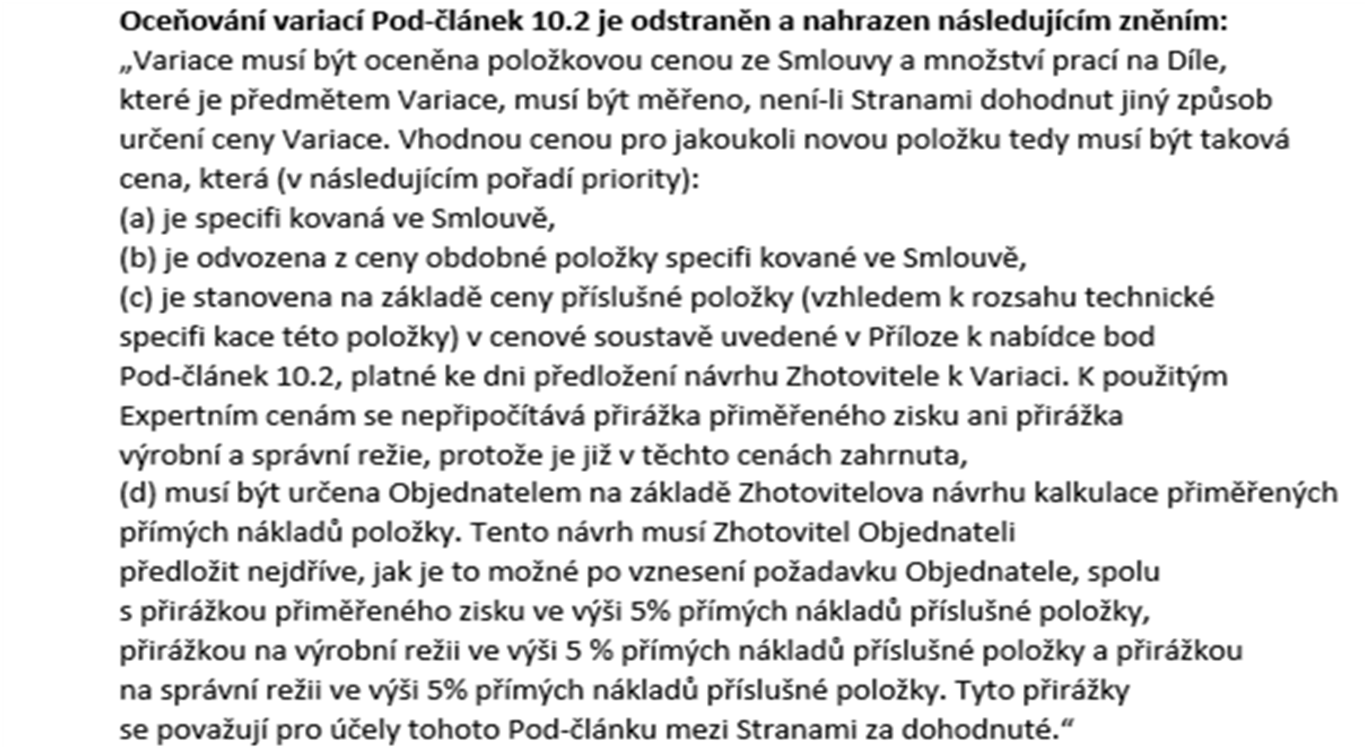 Datum a podpis:RazítkoDatum a podpis:RazítkoObjednavatelZhotovitelDatum a podpis:RazítkoDatum a podpis:RazítkoObjednavatelZhotovitelDHSVPráce a dodávky HSVxxxxxD1Zemní prácexxxxx13K113105113Rozebrání dlažeb z lomového kamene kladených na MC vyspárované MCm267,100xxxxxxxxxCS ÚRS 2022 02dle SoD odst. 10.2 bod CVV4,14,100VV"VCP" 63,0063,000VVSoučet67,100D5Komunikace pozemníxxxxxx6K594_agr_001Demontáž, očištění a zpětná pokládka kamenné dlažby do lože z kamenivam2-4,100xxxxxxxxxxviz CN k SoDdle SoD odst. 10.2 bod A16K594411112Kladení dlažby z lomového kamene tl do 100 mm s provedením lože z MCm267,100xxxxxxxxxxxxCS ÚRS 2022 02dle SoD odst. 10.2 bod C17M583810R1Dlažba z přírodního kamene (balkánská rula), nepravidelná, zeleno-černá, tl. 15-30 mmm273,810xxxxxxxxxxindividuální kalkulacedle SoD odst. 10.2 bod D viz VCP dle SoDviz CN VIPSTONEVV67,1*1,1 'Přepočtené koeficientem množství73,81022K599632111Vyplnění spár dlažby z lomového kamene MC se zatřenímm267,100xxxxxxxxxxCS ÚRS 2022 02dle SoD odst. 10.2 bod C21KR59400001Doprava materiálu (kamenné dlažby) na stavbukpl1,000xxxxxxxxxxindividuální kalkulacedle SoD odst. 10.2 bod D viz VCP dle SoDviz CN LABSKÁD9Ostatní konstrukce a práce,  bouráníxxxxx18K919732111Úprava povrchu cementobetonového krytu broušením tl do 2 mmm267,100xxxxxxxxxxCS ÚRS 2022 02dle SoD odst. 10.2 bod CVV67,167,100VVSoučet33,55019KR01Odstranění stávajícího úvazu - pachole, bourání betonové konstrukcehod10,000xxxxxxxxxxindividuální kalkulacedle SoD odst. 10.2 bod D viz VCP dle SoDviz CN GALASKAM20KR02Odstranění stávajícího úvazu - pachole, řezání zámečnické konstrukcehod8,000xxxxxxxxxxindividuální kalkulacedle SoD odst. 10.2 bod D viz VCP dle SoDviz CN GALASKAMDD997Přesun sutěxxxxxxxxxxxxxxxxxxxxxxxxxPČ Typ	Kód	Popis	MJ	Množství	J.cena [CZK]	Cena celkem [CZK]	Cenová soustavaPČ Typ	Kód	Popis	MJ	Množství	J.cena [CZK]	Cena celkem [CZK]	Cenová soustavaPČ Typ	Kód	Popis	MJ	Množství	J.cena [CZK]	Cena celkem [CZK]	Cenová soustavaPČ Typ	Kód	Popis	MJ	Množství	J.cena [CZK]	Cena celkem [CZK]	Cenová soustavaPČ Typ	Kód	Popis	MJ	Množství	J.cena [CZK]	Cena celkem [CZK]	Cenová soustavaPČ Typ	Kód	Popis	MJ	Množství	J.cena [CZK]	Cena celkem [CZK]	Cenová soustavaPČ Typ	Kód	Popis	MJ	Množství	J.cena [CZK]	Cena celkem [CZK]	Cenová soustavaPČ Typ	Kód	Popis	MJ	Množství	J.cena [CZK]	Cena celkem [CZK]	Cenová soustavaPČ Typ	Kód	Popis	MJ	Množství	J.cena [CZK]	Cena celkem [CZK]	Cenová soustava14K997221571Vodorovná doprava vybouraných hmot do 1 kmt4,026xxxxxxxxxxCS ÚRS 2022 02dle SoD odst. 10.2 bod C15K997221579Příplatek ZKD 1 km u vodorovné dopravy vybouraných hmott56,364xxxxxxxxxxCS ÚRS 2022 02dle SoD odst. 10.2 bod C